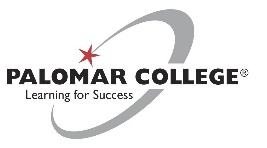 Tutoring Committee Time/Date: October 6, 2022, from 2:30 – 3:55 pm Location: Zoom link  https://palomar-edu.zoom.us/j/86598653972WelcomeAction:  Approve September 1, 2022, Minutes. Details about the Tutoring Committee  Role of Meeting Guests Governance Structure Review Committee Membership Tutoring: Training and Pedagogy General tutor training timeline for AY 22-23 Discussion of Discipline-Specific Training Establish formal discipline-specific training Timeline for discipline-specific training in fall 2022 CRLA Updates : Ruth Announcements / Comment (not to exceed more than 2 minutes) Adjourn Next meeting: November 3, 2022, from 2:30 to 3:55 pm 